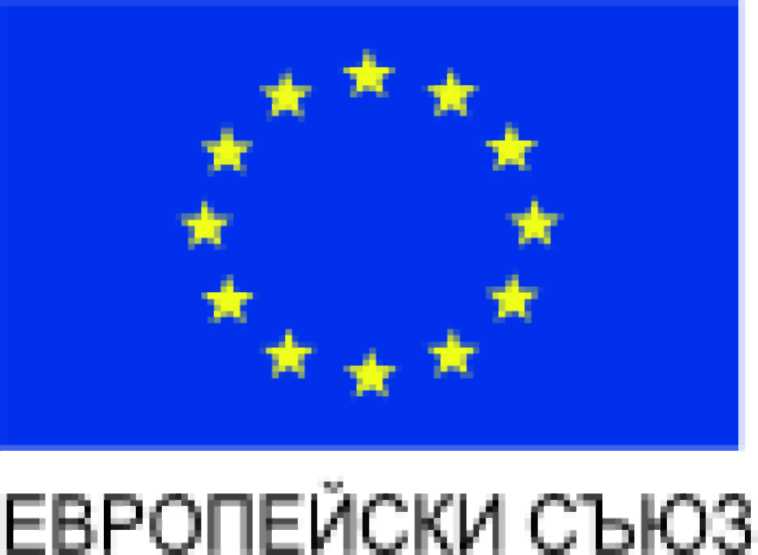 фонд за европейско подпомагане нанай- нуждаещите се лицаАГЕНЦИЯ ЗА СОЦИАЛНО ПОДПОМАГАНЕОПЕРАТИВНА ПРОГРАМА ЗА ХРАНИ И/ИЛИ ОСНОВНО МАТЕРИАЛНО ПОДПОМАГАНЕИме на операцията: BG05FMOP001-5.001 „3.1 -ТОПЪЛ ОБЯД В УСЛОВИЯТА НА ПАНДЕМИЯТА ОТ COVID-19"Име на бенефициента: ОБЩИНА ХИТРИНОНачало: 01.02.2021 г. Край: 27.04.2021 г. Стойност: 90 585,00 лв.